Porozprávaj sa s maminou alebo ockom o obrázku.Vyfarby len tie obrázky, ktoré tvoje zúbky múžu zachovať pevné a zdravé.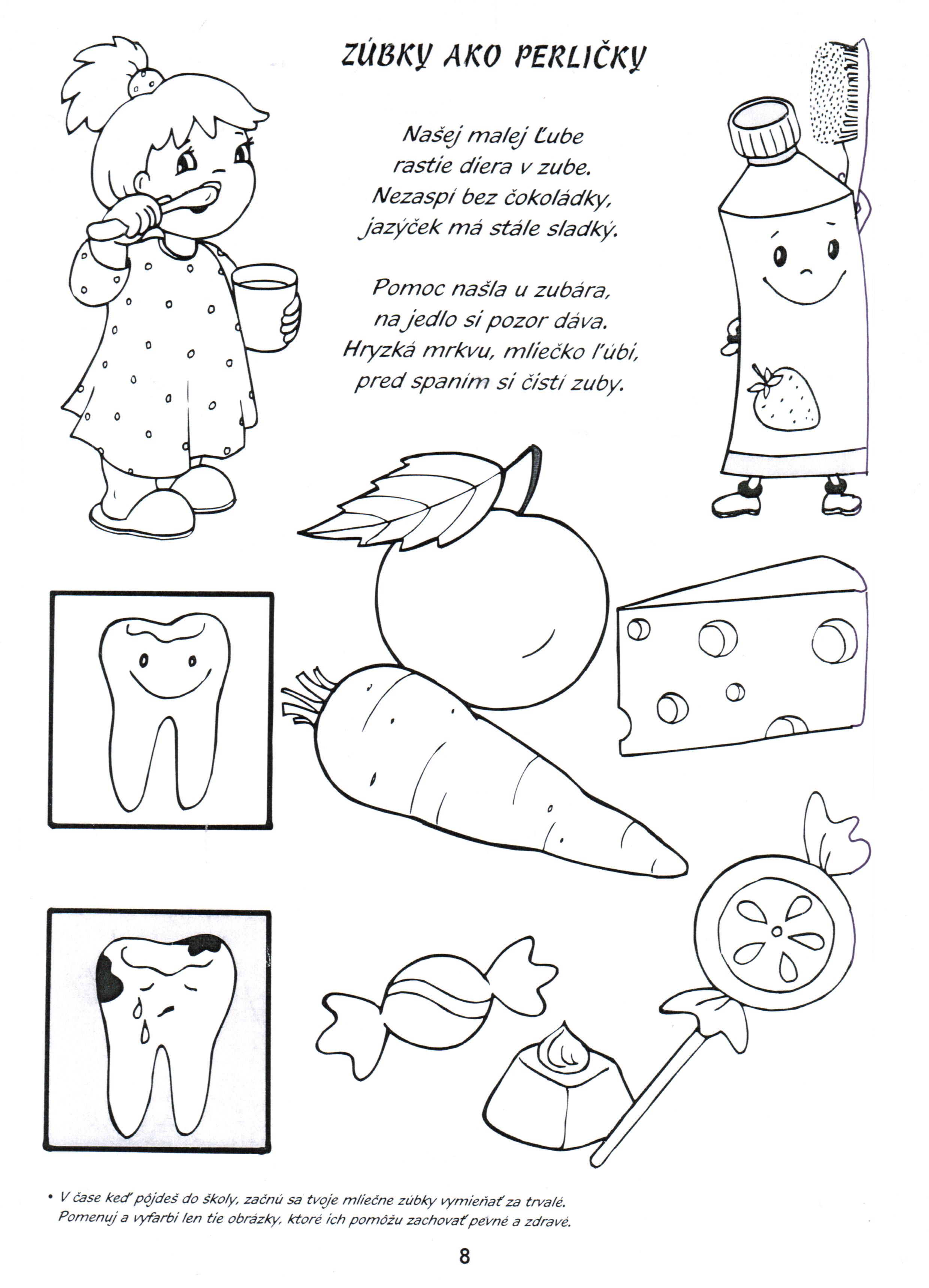 